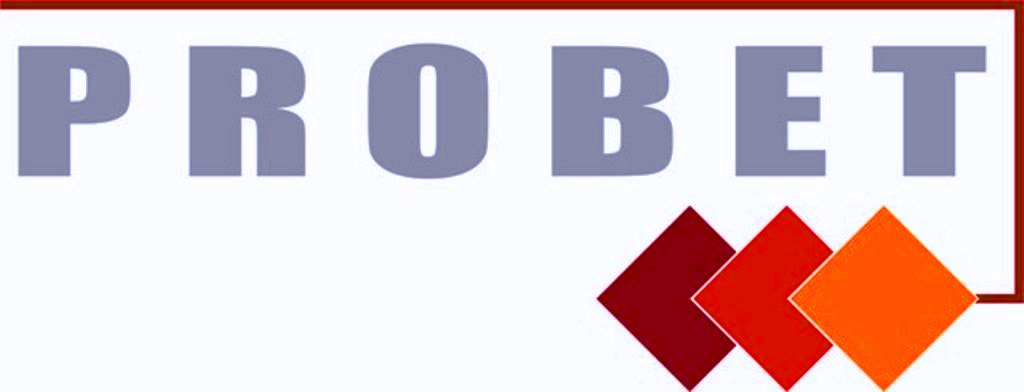 Probet Sp. z o.o. działa na polskim rynku ponad 20 lat. Świadczymy usługi z zakresu prac porządkowych, ochrony mienia oraz leasingu pracowników. Firma posiada status zakładu pracy chronionej, w związku z tym skutecznie aktywizuje osoby z ograniczoną sprawnością (98% zatrudnionych stanowią pracownicy posiadający orzeczenia). Dbamy o naszych pracowników budując pozytywne relacje wzajemnego zaufania, dzięki czemu rozwijamy się, pozyskując nowe rynki. Chcesz stać się częścią zespołu, w którym docenia się Twoje działania? Przyjdź do nas! Jeśli jesteś osobą niepełnosprawną i szukasz pracy w przyjaznej atmosferze zadzwoń koniecznie!MIEJSCE PRACY: Wrocław ul. PiaskowaSTANOWISKO: Sprzątająca/Pracownik gospodarczyGODZINY PRACY: pon. – pt. 06.00 – 14.00 i 14.00 – 20.00 oraz sob. 10.00 – 18.00ZAKRES OBOWIĄZKÓW :• Czynności z zakresu usług serwisu porządkowego:- sprzątanie interwencyjne, - mycie posadzek- obsługa maszyny sprzątającej- wynoszenie śmieciWYMAGANIA:• Aktualne orzeczenie o niepełnosprawnościOFERUJEMY:• Atrakcyjne wynagrodzenie: 1400,00 zł netto miesięcznie• Umowę o pracę• Przywileje wynikające z zatrudnienia w Zakładzie Pracy Chronionej• Przyjazną atmosferę pracyKONTAKT mailowy k.popielarz-wirszuto@probet.info.pl lub pod numerem telefonu 799-016-097  w  godzinach od 08.00 do 15.00